　　　　　　　　　　　　　　　連絡先：　℡　　　（　　　）　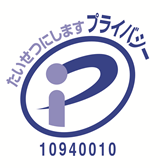 【個人情報の取扱いについて】取得した個人情報は、有料公園施設利用許可に関わる業務のため利用します。申請者本人からの開示、訂正等を求められたときは速やかに対応します。また、法令に基づく場合以外の第三者への提供、開示及び個人情報の取扱いを業者に委託することはありません。　上記の公園内行為許可申請における個人情報の取扱いについて、該当する項目の□をチェックしてください。なお、個人情報の提供は任意ですが、必要な情報をいただけない場合や同意いただけない場合は申請を受けられないことがあります。　　　　　　　　　　　　　　　　□　同意する　　　　　　□　同意しない【個人情報問合わせ先】(公財)埼玉県公園緑地協会　大宮第二公園管理事務所　TEL:048－642－2228【個人情報保護管理者】(公財)埼玉県公園緑地協会　専務理事有料公園施設利用許可申請書令和　　　年　　　月　　　日大宮第二及び第三公園指定管理者　　様住　所　　　　　　　　　　　　　　　　　氏　名　　　　　　　　　　　　　　　　　　　　　　　　　　　　　　　　　　　　　　　　　　　　　法人にあっては、その名称及び　　　　　　　　　　　　　　　　　　　　　　　　　　　　所在地並びに代表者の氏名　　埼玉県都市公園条例第１０条１項の規定により、下記のとおり有料公園施設の利用の許可を受けたいので申請します。記有料公園施設利用許可申請書令和　　　年　　　月　　　日大宮第二及び第三公園指定管理者　　様住　所　　　　　　　　　　　　　　　　　氏　名　　　　　　　　　　　　　　　　　　　　　　　　　　　　　　　　　　　　　　　　　　　　　法人にあっては、その名称及び　　　　　　　　　　　　　　　　　　　　　　　　　　　　所在地並びに代表者の氏名　　埼玉県都市公園条例第１０条１項の規定により、下記のとおり有料公園施設の利用の許可を受けたいので申請します。記有料公園施設利用許可申請書令和　　　年　　　月　　　日大宮第二及び第三公園指定管理者　　様住　所　　　　　　　　　　　　　　　　　氏　名　　　　　　　　　　　　　　　　　　　　　　　　　　　　　　　　　　　　　　　　　　　　　法人にあっては、その名称及び　　　　　　　　　　　　　　　　　　　　　　　　　　　　所在地並びに代表者の氏名　　埼玉県都市公園条例第１０条１項の規定により、下記のとおり有料公園施設の利用の許可を受けたいので申請します。記有料公園施設利用許可申請書令和　　　年　　　月　　　日大宮第二及び第三公園指定管理者　　様住　所　　　　　　　　　　　　　　　　　氏　名　　　　　　　　　　　　　　　　　　　　　　　　　　　　　　　　　　　　　　　　　　　　　法人にあっては、その名称及び　　　　　　　　　　　　　　　　　　　　　　　　　　　　所在地並びに代表者の氏名　　埼玉県都市公園条例第１０条１項の規定により、下記のとおり有料公園施設の利用の許可を受けたいので申請します。記有料公園施設利用許可申請書令和　　　年　　　月　　　日大宮第二及び第三公園指定管理者　　様住　所　　　　　　　　　　　　　　　　　氏　名　　　　　　　　　　　　　　　　　　　　　　　　　　　　　　　　　　　　　　　　　　　　　法人にあっては、その名称及び　　　　　　　　　　　　　　　　　　　　　　　　　　　　所在地並びに代表者の氏名　　埼玉県都市公園条例第１０条１項の規定により、下記のとおり有料公園施設の利用の許可を受けたいので申請します。記利用する公園施設利用の期間及び時間令和　　  年　　  月　　 日（　 　）　午前・午後　    時　  分から令和　　　年　　　月　　 日（　 　）  午前・午後　　  時　　分まで令和　　  年　　  月　　 日（　 　）　午前・午後　    時　  分から令和　　　年　　　月　　 日（　 　）  午前・午後　　  時　　分まで令和　　  年　　  月　　 日（　 　）　午前・午後　    時　  分から令和　　　年　　　月　　 日（　 　）  午前・午後　　  時　　分まで令和　　  年　　  月　　 日（　 　）　午前・午後　    時　  分から令和　　　年　　　月　　 日（　 　）  午前・午後　　  時　　分まで利用の目的入場料等を徴収する場合の徴収方法及び金額等の説明利用人員備品の使用有　・　無有　・　無備品の使用有　・　無その他必要な事項